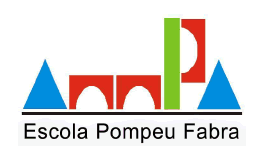                                                                                Vallirana, 25 de maig del 2018      Estimades famílies,     Ja hem començat a preparar la festa de final de curs 2017/2018, com cada any esperem      que vingueu i que tots plegats passem una bona estona. Per tal de poder-nos organitzar el      millor possible, necessitem saber quanta gent vindrà a la festa, per això us demanem que      retorneu aquest full omplert abans del dia 5 de Juny.     La festa serà el:        Dissabte 16 de Juny     Tal i com vam fer el curs passat, la festa constarà de dues parts:FESTA MATÍ: De les 11:00 a les 13:30 hores aprox.( Bubble futbol, monocicles, jocs tradicionals, balls en família, tallers, etc.)Hi haurà un petit esmorzar per a tots els nens i nenesFi de festa: CANÓ D’ESCUMASOPAR DE GERMANOR: De les 20:30 a les 24:00 h(Cadascú es portarà el sopar de casa i tots junts passarem una bona estona)Petit aperitiu, beguda i coques a càrrec de l’AMPA-----------------------------------------------------------------------Necessitem que entregueu aquest paper omplert abans del proper dimarts 5 de juny.Nom i cognom de l’alumne ____________________________________ Curs_________Quantes persones vindreu?_______________________Festa matí                     SoparPreu NO socis: 10 euros per famíliaPer qualsevol dubte: ampapompeufabra.vallirana@gmail.com